________________________________________                         Ime i prezime podnositelja zahtjeva                                                         ________________________________________Adresa________________________________________                  OIB________________________________________Telefon/Mobitel Opunomoćenik________________________________________________________________________________Grad KarlovacUpravni odjel za prostorno uređenjei poslove provedbe dokumenata prostornog uređenjaTrg hrvatskih branitelja 447000 KarlovacPredmet: Zahtjev za dostavom ovjerenih preslika izdanih građevinskih/uporabnih dozvola/rješenja o izvedenom stanju	    Molim Naslov da mi dostavi ovjerene preslike:Građevinske dozvole/uporabne dozvole/rješenja o izvedenom stanjuInvestitora: ___________________________________________________________________ Klasa: ______________________________________________________________________U Karlovcu, ____________ 202_. g.                         _____________________________                                                       vlastoručni potpis podnositelja zahtjeva                                                                                                ili opunomoćenika Upravna pristojba 2.65 € Uplata na rn HR7824000081817900000, poziv na broj: HR68 5703-OIB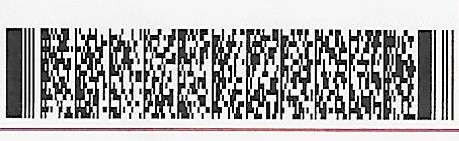 